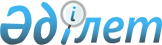 Об определении оператора в сфере Государственной образовательной накопительной системы
					
			Утративший силу
			
			
		
					Постановление Правительства Республики Казахстан от 27 марта 2013 года № 281. Утратило силу постановлением Правительства Республики Казахстан от 17 июля 2023 года № 600.
      Сноска. Утратило силу постановлением Правительства РК от 17.07.2023 № 600 .
      В соответствии с подпунктом 14) статьи 1 Закона Республики Казахстан от 14 января 2013 года "О Государственной образовательной накопительной системе" Правительство Республики Казахстан ПОСТАНОВЛЯЕТ:
      1. Определить оператором в сфере Государственной образовательной накопительной системы акционерное общество "Финансовый центр".
      2. Настоящее постановление вступает в силу со дня подписания.
					© 2012. РГП на ПХВ «Институт законодательства и правовой информации Республики Казахстан» Министерства юстиции Республики Казахстан
				
Премьер-Министр
Республики Казахстан
С. Ахметов